ОШ „Добросав Радосављевић Народ“					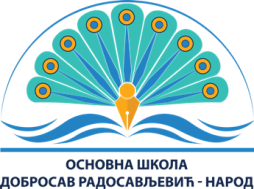 Мачвански кеј 29Мачванска МитровицаДел.број: 757/20				Датум: 2.12.2020.годинеТелефон:022/610-321,022/651-810Е mail: osdrnmm@hotmail.comШколска управа Нови СадБулевар Михајла Пупина 6/10-просветни саветник Весна ЈовицкиOперативни план рада основне школе “Д.Р.Народ“ за период 30.11.- 18.12.2020. године	Према допису министарства просвете од 27.11.2020. године број : 610-00-01358/2020-07 школа је урадила измену оперативног плана рада школе за други циклус ( 5-8.разред) за период од 30.11.-18.12.2020.године. Тим за организацију рада школе у време трајања КОВИД 19 на састанку одржаном 1.12.2020.године  усвојио је измену оперативног плана рада школе . План достављамо на сагласност школској управи Нови Сад, просветном саветнику Весни Јовицки.	Остваривање образовно вапситног рада у другом циклусу у основној школи:Од 30.11.-18.12.2020.године настава у другом циклусу ће се одвијати на даљину. Недељни оперативни планови рада наставника шаљу се до понедељка на мејл стручне службе  школе.У ес дневник се уносе часови према утврђеном распореду часова, са напоменом о начину реализације „ облик комуникације“: : G suit  ( платфома наше гугл учионице), Вибер , слање материјала ученицима из осетљивих група.Директор школе пратиће реализацију наставе на даљину и стручни сарадници који ће, пре свега, пружати саветодавну подршку наставницима.Часови који се емитују на РТС допуна су  гугл учионици, а ученици их прате у договору са наставником.Термини емитовања часова на РТС:5. разред од 8,00-9,40 часова РТС 26.разред од 8,00-9,40 часова РТС 37.разред од 9,45-11,25 часова РТС 38.разред од 11,30-13,45 часова РТС 3Ученици имају опцију да накнадно прате емитоване часове преко сајта РТС ( линк на сајту министарства).За  ученике из осетљивих група и оне који немају електронске видове комуникације наставници су у обавези да припреме наставне материјале у папирној форми до 4.12.2020. године које ће предати одељењском старешини , а они ученику или родитељу у заказаном термину истог дана    ( 4.12. од 13 до 14 часова). Ученици су дужни да врате попуњене материјале старешини 10.12.2020.године  од 13-14 часова , како би били оцењени.Уколико се појави потреба, одељењске старешине укључују наставницу ромског језика, како би сви ученици добили материјале за рад и попуњене вратили у школу.За ученике који прате наставу по ИОП-у један и два, наставници ће недељно слати материјал ( у папирној и/или електронској форми) уз подршку стручњака из ШОСО „Р.Поповић“ ( преузимање и враћање материјала од стране родитеља ).Сви наставници имају техничке могућности за онлајн рад са ученицима.Планирање и остваривање часова наставе:Настава за ученике другог циклуса ће се реализовати по важећем распореду и у времену када би ученици иначе били у школи ( гугл учионица).Постављање материјала на платформу је радним данима у периоду од 7,30-19,30 часова са прецизним захтевом рокова за израду домаћег задатка, других задатака и достављање повратних информација.Материјали у горе наведеној сатници ученицима се постављају у складу са важећим распоредом часова Писмене провере дуже од 15 минута ученицима се најављују минимум два дана раније, а градиво које ће бити предмет провере пет дана пре. Могу се урадити само две писмене провере у наставној недељи:РАСПОРЕД ВРЕМЕНА ЗА ПИСМЕНЕ ПРОВЕРЕ:5.разред од 14-15 часова6.разред од 15-16 часова7.разред од 16-17 часова8.разред од 17-18 часова, како би ученици који деле рачунар са братом/сестром могли да се укључе у рад несметано. Наставници који не реализују писмене задатке онлајн у овом полугодишту у обавези су да исте реализују у току прве недеље у другом полугодишту.Ученици из осетљивих група који имају техничке уређаје потребне за рад пратиће наставу кроз гугл учионицу , часове на РТС. Ученици  који немају техничке могућности пратиће часове РТС, вибер поруке и штампани материјал ( преузимање и враћање) уз подршку наставнице ромског језика.Оцењивање ученикаНаставници су у обавези да до 15.12.2020. ученицима изведу предлог закључне полугодишње оцене ( а у складу са Правилником о оцењивању СГ РС 67/13 и 34/19).    Уколико ученик није сагласан са предложеном оценом и жели да је поправи обраћа се првенствено предметном наставнику , а обавештава и  одељењског старешину. Распоред одговарања прави предметни наставник за ученике који се јаве, и обавештава ученика и  одељењског старешину о заказаном термину. Дани за поправљање оцена су 16. ,17. 18. децембар у периоду од 13-15 часова у просторијама школе уз уважавање свих епидемиолошких мера које је препоручио кризни штаб.Седнице одељењских већа биће реализоване на нивоу разреда, по групама 21.12. 2020.године. Наставничко веће биће одржано 22.12.2020. године, такође по групама.Седнице ће бити одржане уз поштовање и уважавање свих препорука  кризног штаба.Директор школеСлађан Папић